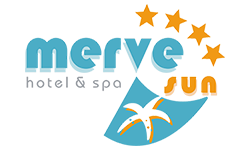 								Страница1Отель «MERVE SUN OTEL&SPA»Информация об отеле, летний сезон 2023 годОБЩАЯ ИНФОРМАЦИЯНаименование отеля	: «Merve Sun Hotel & Spa»Адрес			: район Ялы, бульвар С.Демирел, № 290/1 07330 Сиде-Анталья / ТурцияКоординатына картеGoogle: широта: 36.794       долгота:  31.375 Телефон		: 0 242 7534662 (АТС)Факс			: 0 242 7534430Концепция		: все включено		Интернет сайт	: www.mervesunhotel.comЭлектронная почта: rez@mervesunhotel.comКоличество номеров: 176 номеров и 414 кроватейГостиница «MerveSunOtel&Spa» была построена в виде двух основных зданий и 4 отдельных блоков, окружающих основное здание на площади 5466 м². Основные здания состоят только из 124 стандартных номеров, здесь предусмотрено 3 лифта. Отель был открыт в 2012 году. В основном здании находится 2 номера для людей с ограниченными физическими возможностями.   Кроме того, 4 отдельных боковых блока, окружающих основное здание, выстроены в виде 4 или 5 этажных строений, которые здесь принято называть «Дополнительное строение». В наших дополнительных строениях предусмотрено всего 52 номера: семейные номера, стандартные номера, экономные стандартные номера и экономные семейные номера; ремонт был выполнен в 2013 году. В 2 дополнительных строениях лифт отсутствует.РАСПОЛОЖЕНИЕСИДЕ (ЦЕНТР)		: 4 км (расстояние - пешком 30 минут, по береговой линии Сиде)КУМКОЙ (ЦЕНТР)		: 1 км (расстояние -8минут пешком, по туристической дороге)МАНАВГАТ			: 7 кмАЭРОПОРТ АНТАЛИИ	: 65 кмЦЕНТР АНТАЛИИ		: 70 км	Наш объект расположен на проспекте, находится на расстоянии 50 м от остановок маршрутного такси СИДЕ и КУМКОЙ. Расстояние до пляжа 400 метров; на пляже имеются открытые и закрытые рестораны на 150 человек, общая площадь для загара рассчитана на 300 человек. Морской берег мелкий и песчаный. Иногда встречаются камни.ТИПЫ НОМЕРОВ									Страница 2Стандартные номераНаши стандартные номера были спроектированы для размещения максимум 3 взрослых человек. Система замыкания двери по карте-ключу, кондиционер, душевая кабина, туалет, фен, балкон, телефон, телефон в ванной, напольное паркетное покрытие, система оповещения о пожаре, ТВ с экраном LCD, музыкальный канал, сейф для хранения вещей (платно), мини бар (в день заезда только вода).Семейные номераВ семейных номерах промежуточные двери, номера состоят из двух отдельных спален и обладают характеристиками стандартных номеров. Раздельный кондиционер, душевая кабина, туалет, фен, телефон, телефон в ванной, система оповещения о пожаре, LCDТВ, музыкальный канал, сейф для хранения вещей (платно), мини бар (в день заезда только вода).Естьвозможностьразмещениямаксимум 4 взрослыхчеловек.*Экономныестандартныеномера: предусмотрены в основномзданиибез балкона и также находятся на первом этаже дополнительных строений; по площади они меньше стандартных номеров.БАССЕЙНЫ1 открытый бассейн с горками (пресная вода)-300 м ²1 открытый детский бассейн (пресная вода)-15 м ²1 закрытыйбассейн(пресная теплая вода)-60 м²(открыт только в зимний период)1закрытый детский бассейн (пресная  теплая вода)-5 m²(открыттолько в зимнийпериод)*Использованиегорокдопустимотолько в предусмотренныепромежуткивремениЗДОРОВЬЕ И СПОРТ (бесплатно)Хамам, сауна, фитнес, салон для проведения мероприятий (80 человек), настольный теннис, дартс.РАЗВЛЕЧЕНИЯ (бесплатно)*Дневныеразвлечения(водная гимнастика, пляжный волейбол и прочее)*Вечерняя анимационная программа-Турецкая ночь или гала вечер (один раз в неделю)-Живая музыка или волшебное шоу(один раз в неделю)-БингоСПЕЦИАЛЬНО ДЛЯ ДЕТЕЙ	 (бесплатно) Вотелепредусмотренминиклуб(04-12 лет)идетскаяигроваяплощадка. Мини клуб работает 7/6 дней в неделю в определенные часы. В основном ресторане имеются детские стульчики для кормления, в номерах есть возможность поставить детскую кровать. Страница3ОТЕЛЬ «MERVE SUN OTEL & SPA”ЛЕТНИЙ СЕЗОН 2023, КОНЦЕПЦИЯ «ВСЕ ВКЛЮЧЕНО»ПИТАНИЕЗавтрак(открытый буфет)			07:30 – 10:00		(основной ресторан) Обед(открытый буфет)			12:30 – 14:00		(основной ресторан) Закусочный бар на берегу(открытый буфет) 12:30 – 14:30	(закуски на берегу) (01.05-31.10)Кофе и пирожные				16:00 – 17:00		(бар у бассейна)Ужин(открытый буфет)			19:00 – 21:00		(основной ресторан)Ночнойсуп					23:00 – 23:59            (основной ресторан)НАПИТКИЛобби бар				10:00-23:59 (после 00:00 часов платно)Бар у бассейна			10:00-23:59 (после 00:00 часов платно) Бар на берегу				10:00-17:00 (бесплатные напитки местного производства и пиво, все остальные алкогольные напитки за дополнительную плату)*Часы сервиса (еда и напитки) могут меняться в зависимости от сезона, о вносимых изменениях гостям сообщается за один день. Концепция напитков действует в марте и ноябре с 10:00 до 23:00. *Алкогольные напитки подаются лицам старше 18 лет. БЕСПЛАТНЫЙ СЕРВИС*Коктейль при встрече*Шезлонг, матрас для шезлонга и зонтик (у бассейна и на берегу).*Услуга «будильника» (информация на ресепшен).*Набор Ланч (информация на ресепшен).*Мороженое в основном ресторане (1 раз в неделю, во время представления)*Беспроводной интернет (Wifi во всех зонах отеля кроме пляжа)*1 посещение «А ля карт» ресторана на протяжении проживания в отел  (информация на ресепшен). Напитки платные. С 01.05 по 31.10Страница 4ПЛАТНЫЕ УСЛУГИ*Использование компьютера с интернетом*Бильярд, настольный футбол, воздушный хоккей.*Все специальные напитки и свежевыжатые соки *Выбор подушки (данная услуга предоставляется при депозите за дополнительную плату, обратитесь на ресепшен за дополнительной информацией)*Телефон и факс*Сейф для хранения (в номере, в день по 4 турецких лиры).*Массаж и прочие услуги*Водные виды спорта (предоставляется за дополнительную плату местными организациями)*Услуги парикмахера, сухая чистка и стирка белья, присмотр за детьми, доктор и мед.сестра)  *Все объекты с продажей построены перед отелем (магазин, аптека, обувь, сумки, серебро, часы, сувениры, бутик, парикмахерская, оптика, фото-магазин) *Есть возможность получить услугу по аренде машины, такси и трансферу до аэропорта* Все услуги, которые оказываются на пляже за рамками часов еды и напитков*Мороженое, свежевыжатые соки, напитки в банках, вода в бутылках, турецкий кофе и импортные напитки предлагаются на продажу на берегу в течение всего дня*Все услуги, которые оказываются в ресторане «А ля карт»*Все водные виды спорта, которые предлагаются на берегу*Замена полотенец на берегу и у бассейна (0,50 €) (информация на ресепшен).Примечания:*Принимаются кредитные карты (Master, Visa)	*Домашние животные не принимаются*Уборка комнат - ежедневно, смена постельного белья - раз в 3 дня.* Вы можете скачать изображения в специальном разделе «Агентство» на нашем сайте www.mervesunhotel.com. Ahmet Ali EROL
General Manager